Property Services - Clergy Claim Form	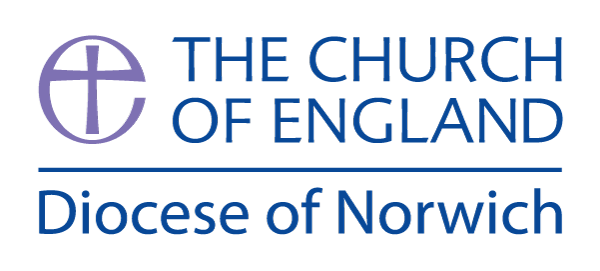 Minor Repairs/ Decorating Materials Reimbursement SchemeSend completed forms to Property Services, Diocesan House, 109 Dereham Rd, Easton NR9 5ESPayment details – Please reimburse me by BACS to:Minor Repair ClaimTotal claim should not exceed £200 in one year and no repair should cost more than £75 without prior approval.   Please attach all paid receipts to this claim form.Decorating Materials ClaimTotal claim should not exceed £120 in one year.  Please attach all paid receipts to this claim form.Office use onlyName:	Date: Date: Date: Property Address: Property Address: Property Address: House code: (office use only)  House code: (office use only)  Account No: Sort Code:Account Name:DateType of RepairCost (£)DateMaterials used & Rooms paintedCost (£)Initials DateNominal A/C. 	121 / 5045Nominal A/C. 	121 / 5045Calculations and additions
checked by claimantSupplier A/C No.	Supplier A/C No.	Authorised by appropriate officer (budget holder)Journal No.Date:Approved for processing (Finance Department)Chq No. Date: